1. Purpose and the working eprincipleThis machine professional use for separate the shell and the seeds ,such as :the almond ,the a walnut .2. The structure and capabilityThe dimension : 2100*800*1550mmThis machine make by :the feeding ,the shaking ,the fan and other parts .We use the rubber bearing ,this is better for use .This machine is use to control the size for wind come in and the anqule of the shaking machine to get a good depart of the shell and the seeds.3. The operation of this machine(1) Before use this machine should check whether the machine is good in thetransportation .(2) In the working system ,the seeds and the shell should full on the shaker screen ,so that can get a good quality .(3) If the separate is not good ,please change the anqle of the shaking mahcine or ,the wind inside part.4. The maintenance(1) Before running the machine ,should check the screws first .(2) Add the lubricant oil on the bearing on time .(3) Should check the rubber belt after working sometime.Model: SF-300                                 Capacity: 600 kg/h                         
Power: 3 KW, three phase 380V                                                                                           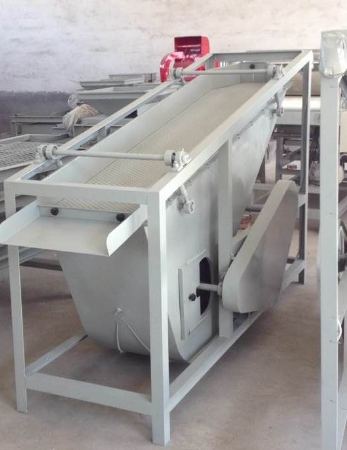 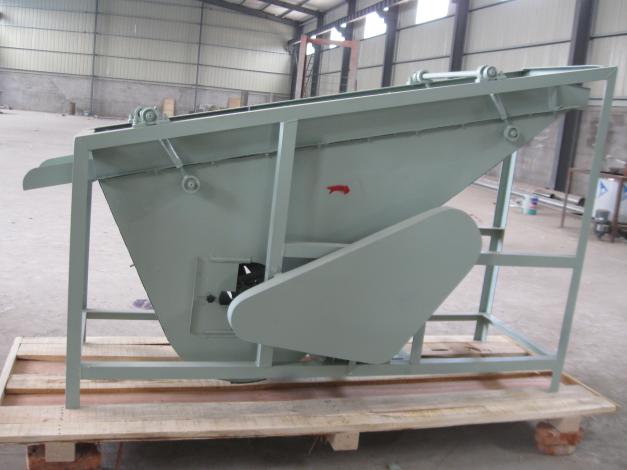 